MODELLO DI DOMANDA per cacciatori già in possesso di: abilitazione caccia collettiva al cinghiale o abilitazione censimento e prelievo selettivo degli ungulatiABILITAZIONE “CACCIATORE SPECIALIZZATO NEL PRELIEVO VENATORIO DEL CINGHIALE”Io sottoscritto/a  ______________________________________________________________________nato/a  a ______________________________________________ il _____________________________residente a  ______________________________________________indirizzo ___________________________________________  n _________________recapito telefonico  ______________________________________________ indirizzo e-mail/pec  _____________________________________________c h i e d o di essere ammesso/a alla prova d’esame orale a tal fine dichiaro di essere in possesso di: (barrare ciò che interessa)□ abilitazione alla caccia collettiva al cinghialeAllego:□ attestato di frequenza del 100% delle ore di corso punto 8 “Tecniche di prelievo: Caccia di selezione” del percorso didattico di cui all’allegato B del D.d.U.O. n. 5303 del 04/05/2020;□ certificato del poligono del Tiro a Segno Nazionale (TSN): maneggio dell’arma e tiri a 100 m □ abilitazione al censimento e prelievo selettivo degli ungulatiAllego:□ attestato di frequenza del 100% delle ore di corso punto 7 “Tecniche di prelievo: Caccia collettiva” del percorso didattico di cui all’allegato B del D.d.U.O. n. 5303 del 04/05/2020;□ certificato del poligono del Tiro a Segno Nazionale (TSN): maneggio dell’arma e tiri a 25 m□ Dichiaro di aver ricevuto l’informativa prevista dal Regolamento Europeo sulla protezione dei dati personali 2016/679, dal D.Lgs. n. 196/2003 e dal D.Lgs. 101/2018. Allego documento di identità in corso di validitàLuogo e data __________________________ Il richiedente (firma) ____________________________________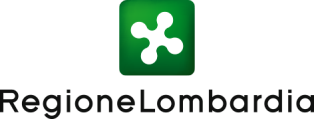 INFORMATIVA RELATIVA AL TRATTAMENTO DEI DATI PERSONALI per la domanda di ammissione all’esame per CACCIATORE SPECIALIZZATO NEL PRELIEVO VENATORIO DEL CINGHIALEai sensi della l.r. 26/93 e della l.r. 19/17Prima che Lei ci fornisca i dati personali che La riguardano, in armonia con quanto previsto dal Regolamento Europeo sulla protezione dei dati personali 2016/679, dal D.lgs. 30 giugno 2003, n. 196 e dal D.lgs. 10 agosto 2018, n. 101,  il cui obiettivo è quello di proteggere i diritti e le libertà fondamentali delle persone fisiche, in particolare il diritto alla protezione dei dati personali, è necessario che Lei prenda visione di una serie di informazioni che La possono aiutare a comprendere le motivazioni per le quali verranno trattati i Suoi dati personali, spiegandoLe quali sono i Suoi diritti e come li potrà esercitare. Finalità del trattamento dei dati personaliI Suoi dati personali (dati anagrafici- nome, cognome - ; codice fiscale, indirizzo di residenza, indirizzi di posta elettronica) sono trattati al fine di acquisire e valutare le domande di soggetti qualificati, interessati a essere ammessi a sostenere l’esame per il conseguimento della seguente abilitazione: cacciatore specializzato nel prelievo venatorio del cinghiale, ai sensi della D.G.R N. 2854 DEL 18/02/2020 “Ulteriori disposizioni in merito alla D.G.R. n. 2031 del 31/07/2019. Abilitazione della figura del cacciatore specializzato nel prelievo venatorio del cinghiale” (l.r. 26/93 , r.r. 16/2003, l.r. 19/17).Il trattamento è effettuato ai sensi art 6, par.fo 1, lett e) del GDPR.Modalità del trattamento dei datiIl trattamento è effettuato con l’ausilio di mezzi elettronici o comunque automatizzati e trasmessi attraverso reti telematiche. I medesimi dati sono trattati con modalità cartacea.Il Titolare adotta misure tecniche e organizzative adeguate a garantire un livello di sicurezza idoneo rispetto alla tipologia di dati trattati.Titolare del TrattamentoTitolare del trattamento dei Suoi dati è Regione Lombardia, nella figura del suo legale rappresentante: il Presidente della Giunta, con sede in Piazza Città di Lombardia,1 - 20124 Milano. Responsabile della Protezione dei dati (RPD)Il Responsabile della Protezione dei dati (RPD) è contattabile al seguente indirizzo: rpd@regione.lombardia.itComunicazione e diffusione dei dati personaliI Suoi dati personali non saranno comunicati né diffusi.  Tempi di conservazione dei datiIl dato sarà conservato per un periodo di dieci anni a partire dalla chiusura della posizione dell’anagrafica digitale dei cacciatori.Diritti dell'interessatoLei potrà esercitare i diritti di cui agli artt. da 15 a 22 del Regolamento UE 679/2016, ove applicabili con particolare riferimento all’art.13 comma 2 lettera B) che prevede il diritto di accesso ai dati personali, la rettifica, la cancellazione, la limitazione del trattamento, l’opposizione e la portabilità dei dati.Le sue Richieste per l’esercizio dei Suoi diritti dovranno essere inviate all’indirizzo di posta elettronica certificata agricoltura@pec.regione.lombardia.it oppure a mezzo posta raccomandata all'indirizzo Piazza Città di Lombardia,1 - 20124 Milano, all'attenzione del DG della Direzione Generale Agricoltura, Alimentazione e Sistemi Verdi. Lei ha, inoltre, diritto di proporre reclamo all’ Autorità di Controllo competente.CODICE FISCALE